ЛИСТ ЗАПИСИ ЕГРЮЛ (ФОРМА № 50007)


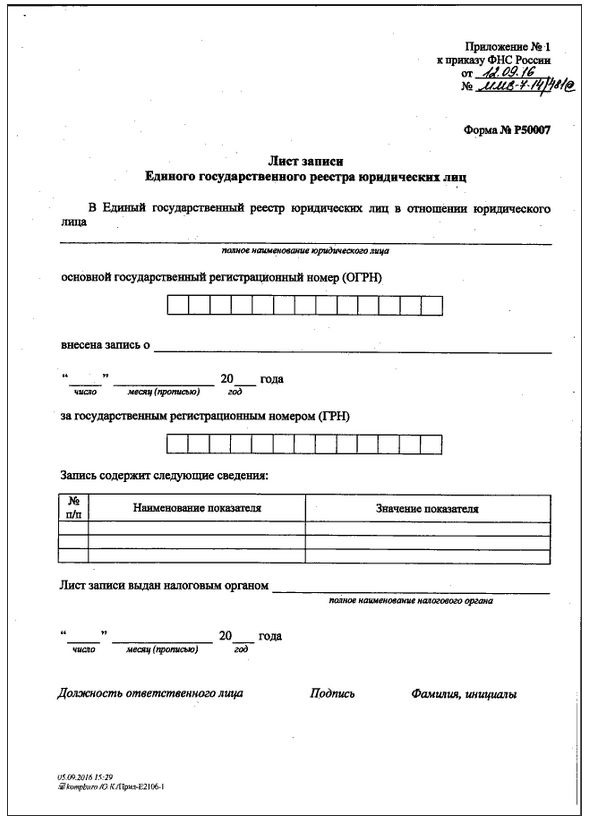 